BD FACSCelesta操作手册一、构造1.电源：在仪器的右侧当中2.仪器的面板：在仪器前方面板的右下方有3个流速控制键（LO/MED/HIGH）及3个功能控制 键（RUN/STANDBY/PRIME）（下图4.1）。 a:流速控制： LO:样品流速12ul/min               MED: 样品流速35ul/min               HIGH: 样品流速60ul/min  b:功能控制： RUN：绿色时表示样品开始输入，黄色表示仪器不正常              STANDBY：无样品或者预热时的位置，此时激光管的功率会下降，可延长其寿命              PRIME：自动冲洗进样针，一个反冲的过程，通常在进样针有堵塞现象的时候启用 c: 鞘液桶与废液桶：位于仪器正面下方 3.样品的输入区在仪器的中部 :上样针、样品支架（下图4.2 ）。 4.数据处理系统：FlowJo 软件                PC:    操作系统： Windows7  内存：512MB RAM及以上         MAC:  操作系统：OSX 10.3 或更高版本  内存：512MB RAM及以上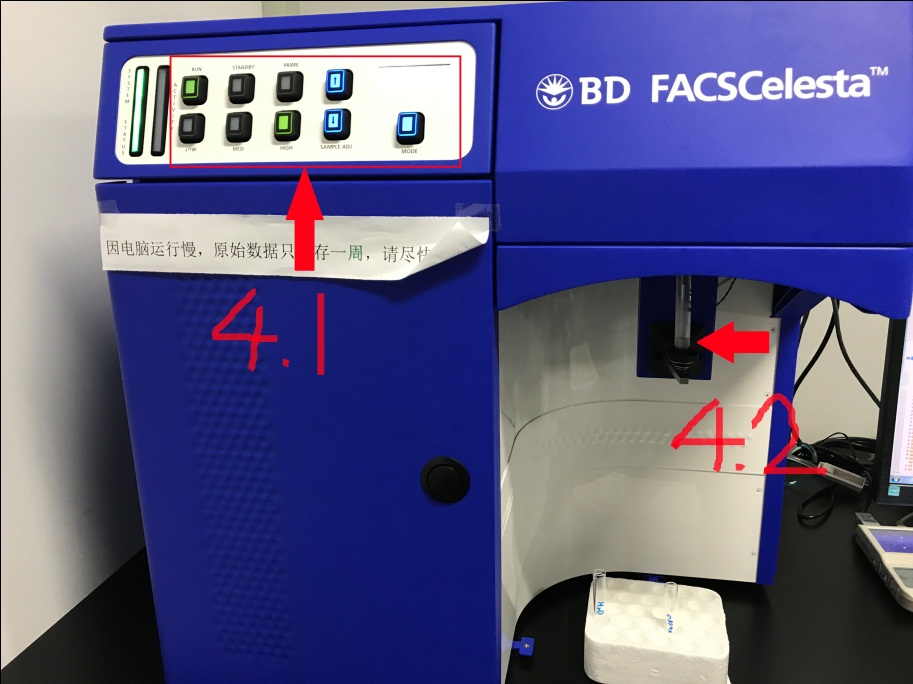 二、模板的建立：开电脑，打开软件 BD FACS Diva Software等待机器联机，若软件中没有你所需要的模板，则重新建立一个，具体的步骤入下：在Browser窗口下的Administrator下依次建立                      New Folder ( 改名为某课题组)                            ↓                      New Folder （改为使用者姓名）↓                      New Experiment（改为实验时间）↓                      New Specime ↓                      New Tube （样品名称）2.  若检测的内容与以前的一样，则可以复制以前模板，然后更改日期3.  在工具栏中选择散点图工具，其横坐标FSC-A，纵坐标为SSC-A4. 在工具栏中点击所选的图形类型，拉动鼠标成图，根据荧光染料所需要的接收通道，更改坐标轴的名称。5.  根据你的实验对照样品设定gate，在工具栏中选择gate的不同形状，将在图形中集中得成团细胞选中。如需设定Marker线，点击工具栏中的横线或者正方形椭圆等，在直方图中我们使用横线作标记；散点图中选择十字或者其他正方形椭圆以及不规则图形作为标记。6.   模板建立好后，可以测定实验样品。三、单色标记的样品根据对照样品情况调整FSC，SSC的Voltage大小，把细胞调整到适当的位置 ； 调整荧光染料接收通道的Voltage大小，调整阴性细胞群主要集中于10的三次方以内。然后测定实验样品。待收集到相应的细胞数，仪器会自动停止记录。如果细胞数不够预设的量，或是需要中途停止收集，点击Stop record >> 点击Save直接记录数据。四、双色及多色标记的样品阴性对照，单阳性对照（用于调节补偿）首先测定阴性对照，将它每个通道的图形调节在10的三次方以内然后检测单阳性对照，在compensation工具栏内，寻找相关通道进行补偿调节检测多色标记的样品五、 导出数据 1.   右键选择需导出的实验，选择Export>>FCS File 2.   FlowJo10.0以下的选择FCS2.0       FlowJo10.0以上的可选择FCS2.0或FCS3.0或FCS3.1>>OK 3.   选择保存路径E：\课题组>>save